IEEE PRODUCT SAFETY ENGINEERING SOCIETYElection of Members to the Board of GovernorsFor the Term Ending 31 December 2022LOUIS F. BILANCIA (IEEE Grade: M’92-SM’11) (PSES Membership:’06-)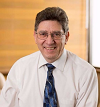 Personal Biography - Technical and Professional Experience: Mr. Bilancia graduated the University of Portland 1976, BSEE. He is an electrical engineer and ESI Senior Consultant with 18 years of forensic engineering, 14 years of experience in biomedical design of implanted pacemakers and defibrillators; 11 years in the design and programming of industrial laser control, lumber sorting, and precision electronic instrumentation. He currently specializes in fire origin and cause evaluations, including those where electrical activity may have been involved. He has been an adjunct professor at Portland State University and an instructor to the International Association of Arson Investigators (lAAI) community in electrical evidence collection and the scientific method.ISPCE papers and presentations:2012: Safe Product Design, Forensic Engineering, and Asimov's Laws of Robotics2014: The Beelzebub Zone2018: Metalized Film Capacitors As Fire Pattern2019: Arson Under The Christmas Tree - a forensic evidence case studyIEEE/PSES Activities:REGION: 6-Western USACHAPTER: Oregon SectionCONFERENCES: ISPCE 2012, 2014, 2018, 2019Statement: It has been a pleasure being a presenting author at the ISPCE conferences in San Jose. IEEE PSES lives at the interface between manufacturer and consumer (commercial / industrial grade and domestic / consumer grade). With manufacturers pushing the limits of size, heat dissipation, and materials, new hazards are introduced on a continuous basis with no sign of letting up. The PSES membership plays an invaluable role in rooting out and preventing problems. What could possibly go wrong? We will never be out of work.SILVIA DIAZ MONNIER (IEEE Grade: M’06-SM’18) (PSES Membership:’06-)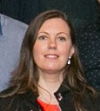 Personal Biography - Technical and Professional Experience: She received an Electronic Engineer degree from the National Technological University of Argentine, and an Industrial Quality Specialist post-degree from National University of San Martin of Argentine. She is Technical Director of Electronics Department at National Institute of Industrial Technology of Argentina. She has 23 years of experience in Electrical Safety in the areas of medical and laboratory equipment, electronic and IT equipment, household appliances and machinery. She also has experience on testing for legal metrology, mandatory homologation and climate conditions for electronic equipments. She is professor at National University of San Martin since 2008. She participates in several national and international technical committees for standardization on electrical safety. She is an experienced auditor for quality management systems and for electrical safety technical requirements.IEEE/PSES Activities:COMMITTEE/BOARD: She has been in IEEE PSES Board of Governors from 2009 to 2018. She was Technical Activities Vice President from 2017 to 2018. She is Region 9 Coordinator under Vice President - Member Services of IEEE PSES and liaison between IEEE PSES and IEEE Women in Engineering.REGION: She belongs to Argentina Section depending on Region 9 of IEEE. She is active in her Section.CHAPTER: She is a member of virtual chapter. She is working to initiate a chapter of PSES under Argentine Section.CONFERENCES: Silvia is involved in the organization of IEEE-EMC Workshop in next October in Argentina.She has submitted papers and made presentations at several IEEE-PSES Symposiums.She has organized IEEE AR APS, EMCS, PSES - Congresses and short courses on Electrical Safety and Electromagnetic Compatibility, Antennas and Propagation. 28 and 29 October 2013, in Buenos Aires Argentina. The event is co-organized by the Argentinean Joint Chapter Societies IEEE Antennas and Propagation (APS) and Electromagnetic Compatibility (EMCS), the Argentinian Chapter in formation of the Society IEEE Product Safety Engineering (PSES), the National Institute of Technology Industrial (INTI) and the Faculty of Engineering of the University of Buenos Aires (FIUBA).She has organized a full-day IEEE PSES Product Safety Workshop in Cordoba, Argentina. The Workshop took place within ArgenCon 2012, 13 to 15 June 2012, in the premises of the Faculty of Exact, Physical and Natural Sciences of the National University of Cordoba.She has presented at several conferences and published articles related to product safety in Argentina.AWARDS: Recognition for organizing the Congress of EMC, Antenna and Propagation and Product Safety granted by IEEE Argentina Section.Recognition of contributions on behalf of IEEE Women in Engineering.IEEE/PSES Accomplishments and Recognitions/Awards: In addition to the above, Silvia contributed with several articles for IEEE PSES Newsletter. She has been an IEEE full member and IEEE Product Safety Engineering Society member since 2007.Statement: IEEE Product Safety Engineering Society has a lot of growth potential. She will work to achieve increase of PSES both membership and technical activity, as she believe that one is related to the other, the more members a society has, the more likely it is to increase benefits for those members and attract new members, creating a virtuous circle. Her vision for PSES is a great society with chapters, conferences and different activities in all regions, creating a global product safety network. Her mission as a director will be to develop additional member benefits and to enhance the current ones, especially on Region 9 - Latin America and to contribute to add value to members all over the world. If elected, she is committed to increase PSES chapters and membership through activities, workshops, publications, on developing countries, especially in Latin America where there is very few members.FABIO FURLAN (IEEE Grades: M’15-SM’16) (PSES Membership:’15-)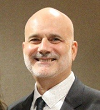 Personal Biography - Technical and Professional Experience: Fabio Furlan accomplished operational and technical leader with over 25 years of experience in Testing, Inspection & Certification (TIC). He is currently the Operations Manager for CSA Group’s Irvine California Laboratory and oversee operations for CSA Group Seattle. Fabio has been employed with CSA in both Canada & the US for more than 30 years and has held various positions including Project Engineer, Team Leader, Project Manager, Product Group Manager and Operations Manager. In the field of product compliance, his area of expertise covered the product areas of Information Technology, Telecom, Power Supplies, Transformers, Laboratory, Test and Measurement, and Audio/Video.IEEE/PSES Activities:COMMITTEE/BOARD: BOG Member at Large. Member of Technical Program Committee for Safety Summit San DiegoREGION: USA, Western area (California)CHAPTER: Orange CountyCONFERENCES: Attended many of ISPCE symposiums over the years. CSA Group has participated at all ISPCE events in various capacities.AWARDS: Certificate of Recognitions for presenting at Orange County and San Diego chapter meetings. Medical Track Chair award for Safety Summit San Diego.IEEE/PSES Accomplishments and Recognitions/Awards: Fabio has presented at both the San Diego and Orange County chapters. In addition, he has supported the Orange County chapter by hosting some monthly chapter meetings at CSA Irvine.Statement: I am grateful for the opportunity to be nominated for the chance to participate on the PSES Board of Governors for a second 3 year term. Not only is this a great opportunity for my personal development but more importantly this is a great opportunity for CSA Group to be represented at the PSES. If elected, I believe I can influence CSA Group to provide greater commitment to PSES activities. In addition, having a more substantial relationship with a certification body like CSA Group will further enhance the exposure of the IEEE Product Safety Engineering Society.  CSA Group is committed to my participation on the BoG by providing financial support to actively participate in the Board meetings and contribute to its activities. Lastly, with my 30+ years of product safety experience I will be a valuable asset to the PSES and provide new ideas to help keep the PSES relevant for years to come.LESZEK LANGIEWICZ (IEEE Grades: M’03-SM’12) (PSES Membership:’04-)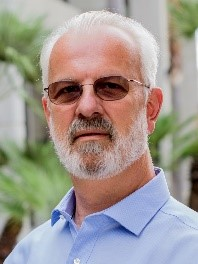 Personal Biography - Technical and Professional Experience: Leszek has over 35 years of experience in Power Supply Design, Regulatory Compliance, Product Safety, EMC, Telecom, Low Power Management for consumer, commercial and telecom products. Since 2005 with HP Inc. as Regulatory Program Manager responsible for products worldwide compliance. Prior to joining HP/Hewlett-Packard Leszek work for Encad (San Diego), Phogenix Imaging (San Diego) and Nortel Networks (Ottawa, Canada). Leszek is member of IEC/TC108 USTAG, IEC/TC108 HBSDT, ANSI, UL THC 62368-1 and Co-Founder and Co-Chair of PSES San Diego Chapter.IEEE/PSES Activities:COMMITTEE/BOARD: PSES ISPCE Technical Committee Co-ChairREGION: USA, Western area (California)CHAPTER: San DiegoCONFERENCES: Attended most of ISPCE events since 2005TPC co-chair for ISPCE 2009, 2011, 2012, 2016, 2017, 2018, 2019AWARDS: Multi-year recipient of PSES Certificate of AppreciationThree times recipient of Chapter of the Year AwardIEEE/PSES Accomplishments and Recognitions/Awards: Leszek has been engaged with the Product Safety group activities, dating back to 1990’s in Ottawa, Canada while working at Nortel Networks, contributed to startup of local Safety Group. With Leszek’s move to San Diego in 2001, he had joined the San Diego EMC chapter which also hosted safety group meetings. In early 2011 Leszek joined PSES San Diego Chapter Formation Group and led to official establishment of the PSES San Diego Chapter on June 1, 2011 consecutively recorded as Chapter Chair. With establishment of the San Diego chapter, Leszek worked very closely with local businesses; ATEC, Nemko and HP and established the support net for Chapter home-base and remote activities along with his regular appearance as a speaker. This year at 2019 ISPCE Leszek was presented third time with the Chapter of the Year Award (2013, 2015, 2018). Being inspired by ISPCE offerings in late 2017 Leszek brought an idea of an annual Safety Summit San Diego (SSSD) for SoCal professionals, currently celebrates its 2nd anniversary. Leszek also has also been very active at ISPCE over the years giving few presentations, as well being the Technical Program Committee Co-chair for number of years.Statement: Serving on the PSES BoG will be a beneficial experience to both me and my personal development and the PSES itself by bringing another perspective and the new ideas. With my 35 years of experience in product development, WW product launch, compliance and of course the product safety, I see the participation in the board as the perfect fit for my skill-set. My employer (HP Inc.) is supportive of my participation in the society, at the same time HP Inc. provides year over year very strong financial support to the annual ISPCE events. Thus, I’m anxiously looking forward to my further contribution to the society should I become elected.GRANT SCHMIDBAUER (IEEE Grades: M’09-SM’13) (PSES Membership:’09-)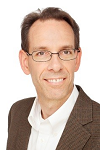 Personal Biography - Technical and Professional Experience: Grant has been employed with Nemko (in San Diego, CA) for 23 years (1996-current), and holds the position of Sr. Vice President, Region North America, in the Nemko Group, and the President of Nemko North America, Inc., and Nemko USA, Inc.  Grant is responsible for Region North America including Nemko USA with operations in San Diego CA, Dallas TX, Tampa FL, and Salt Lake City UT; and Nemko Canada with operations in Ottawa Ontario (Canada), Toronto (Canada) and Montreal, Quebec (Canada). Prior to joining Nemko, Grant worked with TUV SuD (San Diego, CA) for 2 years (1995-96), and CSA (Vancouver, BC Canada) for 11 years (1984-95).IEEE/PSES Activities:COMMITTEE/BOARD: BoD/BoG member at large, term 2013-15 and term 2016-18 (now in the midst of mandatory gap from BoG)PSES Awards Committee ChairPSES ISPCE Technical Committee Co-ChairPSES Liaison to EMC “Sister” SocietyParticipated in many BoD/BoG activitiesREGION: USA, Western area (California)CHAPTER: San DiegoCONFERENCES: Have attended most all ISPCE events since inception some 16 years agoCommittee member of ISPCE 2016 (supporting Bansi Patel)TPC co-chair for ISPCE 2016, 2017, 2018, 2019AWARDS: Multi-year recipient of PSES Certificate of AppreciationIEEE/PSES Accomplishments and Recognitions/Awards: Grant has been active in the Product Safety Engineering Society (PSES), dating back to its inception in the mid-to-late 1980’s in San Jose while working at CSA, with the start-up focus being the “CSA users group” as well as contributing to many of the monthly calendar events. With Grant’s move to San Diego in 1995, he had been active in the Orange County chapter, giving regular presentations and supporting the local chapter. With the start-up of the local San Diego chapter in 2011, Grant has been active in this chapter, by hosting some monthly chapter meetings at Nemko, as well as making presentations. Grant has also been active in the annual PSES symposium (ISPCE) with most years giving presentations, as well having the honorable position of giving the keynote opening speech at the ISPCE 2006 in Irvine, CA.Statement: Serving previously on the PSES BoD/BoG as member at large for two 3 year terms has been a rewarding experience, both in my own personal development, but also in moving the PSES forward.  I would look forward to my further commitment to the society for the next 3 year term should I become re-elected. My employer (Nemko) is committed to my participation in the society, as well provides active financial support to the annual ISPCE events. With my 35 years of experience in the field of product safety, I see the re-election to the board as the perfect fit for my skill-set.YONG YIN (IEEE Grades: M’10) (PSES Membership:’10-)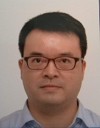 Personal Biography - Technical and Professional Experience: Membership of IEC TC/SC62A, WG14Membership of IEC TC/SC62A, MT28Membership of IEC TC/SC62A, JWG4 Member of IECEE/CTL, ETF 3Committee member of SAC TC10Committee member of SAC TC10/SC5IEEE/PSES Activities:COMMITTEE/BOARD: Candidate to technical committee of Medical Product SafetyREGION: R10-Asia and PacificCHAPTER: Shanghai SectionCONFERENCES: NoneAWARDS: NoneIEEE/PSES Accomplishments and Recognitions/Awards: None so far.Statement: I have been working in medical safety field for 12 years, getting very used to the cooperation between design, manufacturing and third parties, always being active in IEC working group and also in Chinese medical technical committee. If fortunately joining the BOG of PSES, I could work as a liaison bridging the cutting-edge technology with Chinese medical industry to make the healthcare products safer worldwide.